На основании статьи 54 Устава Таймырского Долгано-Ненецкого муниципального района вношу в порядке правотворческой инициативы на рассмотрение Таймырского Долгано-Ненецкого районного Совета депутатов проект решения Таймырского Долгано-Ненецкого районного Совета депутатов «О внесении изменений в Решение Таймырского Долгано-Ненецкого районного Совета депутатов «Об утверждении  Положения о порядке назначения и проведения собраний, конференций граждан в Таймырском Долгано-Ненецком муниципальном районе» в качестве срочного.Приложение: на ______л.ТАЙМЫРСКИЙ ДОЛГАНО-НЕНЕЦКИЙ МУНИЦИПАЛЬНЫЙ РАЙОНТАЙМЫРСКИЙ ДОЛГАНО-НЕНЕЦКИЙ районный совет ДепутатовПроект внесен депутатом Таймырского Долгано-Ненецкого районного Совета депутатов  В.Н.Шишовым________________ _________2022                    № 1813265Р Е Ш Е Н И Е«__» _______ 2022 г.                                                                           № ________г. ДудинкаО внесении изменений  в Решение Таймырского Долгано-Ненецкого районного Совета депутатов «Об утверждении  Положения о порядке назначения и проведения собраний, конференций граждан в Таймырском Долгано-Ненецком муниципальном районе»Таймырский Долгано-Ненецкий районный Совет депутатов решил:1. Внести в  Положение о порядке назначения и проведения собраний, конференций граждан в Таймырском Долгано-Ненецком муниципальном районе, утвержденное Решением Таймырского Долгано-Ненецкого районного Совета депутатов от 30 июня 2022 года № 13-199 «Об утверждении  Положения о порядке назначения и проведения собраний, конференций граждан в Таймырском Долгано-Ненецком муниципальном районе» следующие изменения:1) в пункте 1.1: а) слова «на территории Таймырского Долгано-Ненецкого муниципального района (далее - муниципальный район) или его части собраний граждан и конференций граждан (собраний делегатов)» заменить словами «собраний, конференций граждан (собраний делегатов) в Таймырском Долгано-Ненецком муниципальном районе (далее - муниципальный район)»; б) дополнить абзацем следующего содержания:«Для обсуждения вопросов местного значения муниципального района, информирования населения о деятельности органов местного самоуправления муниципального района и должностных лиц местного самоуправления муниципального района на части территории муниципального района могут проводиться собрания граждан, а на всей территории муниципального района - конференции граждан (собрания делегатов).»;2) в пункте 13.2 слово «конференцией» заменить словом «конференций».2. Настоящее Решение вступает в силу в день, следующий за днем его официального опубликования.Пояснительная запискак проекту Решения Таймырского Долгано-Ненецкого районного Совета депутатов «О внесении изменений  в Решение Таймырского Долгано-Ненецкого районного Совета депутатов «Об утверждении  Положения о порядке назначения и проведения собраний, конференций граждан в Таймырском Долгано-Ненецком муниципальном районе»Настоящим проектом решения вносятся изменения в действующее  Положение о порядке назначения и проведения собраний, конференций граждан в Таймырском Долгано-Ненецком муниципальном районе, утвержденное Решением Таймырского Долгано-Ненецкого районного Совета депутатов от 30.06.2022 года № 13-199 «Об утверждении  Положения о порядке назначения и проведения собраний, конференций граждан в Таймырском Долгано-Ненецком муниципальном районе», направленные на конкретизацию нормативных положений определяющих, что для обсуждения вопросов местного значения, информирования населения о деятельности органов местного самоуправления и должностных лиц местного самоуправления муниципального района на части территории муниципального района могут проводиться собрания граждан, а для рассмотрения указанных выше вопросов на всей территории муниципального района - конференции граждан (собрания делегатов).Депутат Таймырского Долгано-Ненецкого районного Совета депутатов                                                                                      В.Н.ШишовФинансово-экономическое обоснование к проекту Решения Таймырского Долгано-Ненецкого районного Совета депутатов «О внесении изменений  в Решение Таймырского Долгано-Ненецкого районного Совета депутатов «Об утверждении  Положения о порядке назначения и проведения собраний, конференций граждан в Таймырском Долгано-Ненецком муниципальном районе»Принятие проекта Решения Таймырского Долгано-Ненецкого районного Совета депутатов «О внесении изменений  в Решение Таймырского Долгано-Ненецкого районного Совета депутатов «Об утверждении  Положения о порядке назначения и проведения собраний, конференций граждан в Таймырском Долгано-Ненецком муниципальном районе» не повлечет затрат бюджета Таймырского Долгано-Ненецкого муниципального района.Перечень правовых актов, подлежащих признанию утратившими силу, приостановлению, изменению в связи с принятием проекта Решения Таймырского Долгано-Ненецкого районного Совета депутатов «О внесении изменений  в Решение Таймырского Долгано-Ненецкого районного Совета депутатов «Об утверждении  Положения о порядке назначения и проведения собраний, конференций граждан в Таймырском Долгано-Ненецком муниципальном районе»	Принятие проекта Решения Таймырского Долгано-Ненецкого районного Совета депутатов «О внесении изменений  в Решение Таймырского Долгано-Ненецкого районного Совета депутатов «Об утверждении  Положения о порядке назначения и проведения собраний, конференций граждан в Таймырском Долгано-Ненецком муниципальном районе» не потребует, отмены, изменений нормативных правовых актов Таймырского Долгано-Ненецкого районного Совета депутатов,  регламентирующих аналогичные правоотношения.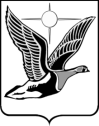 ТаймырскийДолгано-Ненецкий муниципальный райондепутат Таймырского Долгано-Ненецкого районного Совета депутатов647000, Красноярский крайг. Дудинка, ул. Советская, 35телефон: (39191) 5-29-39факс: (39191) 5-29-39e-mail: dudinka@sovet.taimyr24.ru_______________________ № __________На  № __________ от _________________В Таймырский Долгано-Ненецкий районный Совет депутатовВ.Н.ШишовПредседатель Таймырского Долгано-Ненецкого районного Совета депутатовГлава Таймырского Долгано-Ненецкого муниципального районаВ.Н.ШишовЕ.В.Вершинин